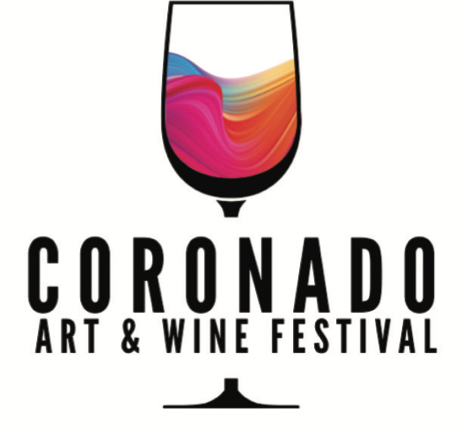 ARTIST EVENT DETAILS AND REGULATIONS
EVENT OVERVIEW: Coronado Art & Wine Festival is on May 13, 2023 in the heart of Coronado village. This first annual event and fundraiser is a FREE, family-friendly  festival open to the public and expected to draw large crowds. The CAWF will feature many local and international artists and share something for everyone to enjoy including: art, art auction, wine tasting, VIP wine event, live music and other performances, light bites, as well as an interactive youth art area.For additional information, please visit: www.CoronadoArtandWineFestival.com
ELIGIBILITY:  This event is open to all artists and Coronado student artists  Any medium is accepted, and work must be original and family friendly. Work not meeting these criteria will not be exhibited.APPLICATION: Each artist must submit: 1. Artist biography, 2. Three photos of sample art pieces selling at the event, 3. A price range of work to be sold.  All work must be accurately represented in jpeg images. The pictures along with the completed artist application must be submitted to www.CoroandoArtandWineFestival.com by 3/31/23 at 4:00 p.m. NOTIFICATION: Selected artists will be notified by 4/10/23 by 4:00 p.m. REGISTRATION: After selection, $225 (cash, check or credit card) needs to be submitted online to www.CoroandoArtandWineFestival.com or mailed to CSF, 201 Sixth St, Coronado CA 92118. The donated art piece will be given to CAWF and will become part of the onsite art auction. The piece needs to be submitted prior to the event. REFUNDS: All sales are final once you have been accepted to the event and have paid for your booth. NO refunds will be given.LOCATION:  Specified streets in Coronado Village will be closed off from vehicle traffic for the Festival to include one city block 9th to 10th with cross street of C Ave. Space totals approximately 1,000 ft.in length.BOOTH INFORMATION: Each booth comes with a 10x10 ft tent, one table (30x72”), and one or two chairs. Each artist is responsible to bring art, side panels for art hanging and display support equipment.BOOTH SELECTION: Location of booths are assigned on a first-come, first-served basis. Artists may only display items within and outside of tent, not on the front or side of walkways.BOOTH SHARING: There is NO booth sharing, we will only display one artist name per booth.BOOTH REGULATIONS: Artist booths may not play music or distribute or sell alcohol, food, or beverages. The festival is contracting with food and beverage vendors, and these vendors have exclusive rights to sell food and beverages along with local restaurants who are participating. Artists are prohibited from distributing or displaying literature of, or promoting any religious, fraternal, foundation, political, or commercial organization. Only literature and information pertaining to the Artist’s work or the art organization exhibiting is permitted. ELECTRICITY: CAWF will not provide electricity. If you require electricity, you may bring your own battery-operated system. Gas powered generators will not be allowed.SECURITY: Artists are responsible for the security of their belongings at all times. The CAWF, Coronado Chamber of Commerce, the Coronado Schools Foundation, the Coronado Unified School District and associated schools, together with all of their respective directors, officers, contractors, employees, agents, principals, teachers, administrators, and volunteers shall not be responsible for any loss, damage, or theft of art or property of the Artist while at the festival.SELLER’S PERMIT AND TAXES: Exhibitors are responsible for establishing their own merchant accounts for collecting payment. Artists must have a current and valid California State Board of Equalization Permit to participate in the CAWF. Artists are solely responsible for collecting money for works sold and for payment of taxes to any city, county, state, or federal agency. Artists must have their permit onsite during the Festival. All Artists are required by the State of California to file a Sales & Use Tax Return.INSURANCE: Artists and vendors are responsible for procuring and maintaining their own insurance.CONDUCT: Artists must behave in a professional and congenial manner at all times. Artists must comply with all safety requirements, including COVID-19 precautions mandated by San Diego County, the City of San Diego, the CDC, and CAWF. Additionally, vehicles must be parked only in designated areas. The CAWF reserves the right to remove any artist from the site. Noncompliance will ALSO result in elimination from consideration for any future CAWF events.SET UP: A tent canopy, table and one or two chairs, will be provided and set up for each artist booth. Artists are responsible for the drop off and set up of their personal art. Ideal drop off spots are on the corners of C/ 9th and C/10th beginning at 9:00 a.m. PLEASE do not drop off items earlier on the sidewalks, residential properties or back alley. The back alley parallel to C Ave. cannot be blocked.PARKING: Parking is available in the parking lot of  Bank of America building located at 1199 Orange Ave.ARTIST EXHIBITION HOURS: Artists are required to host their booths during the festival hours of 12:00pm to 5pm on Saturday, May 13th. Any artists who pack up their booths early will not be invited back to subsequent festivals.BREAKDOWN: Exhibit breakdown immediately follows the closure of the event at 5:00 p.m on Saturday, May 13th. Removal of all personal items begins promptly at 5:00 p.m. The street will be reopened shortly after for street cleaning.  Absolutely no motorized vehicles shall be allowed in the display area before 5:00 p.m.PHOTOGRAPHY: Artists agree to allow the CAWF to photograph their displays and artwork during the two-day event for promotional purposes.WEATHER: The CAWF is held on a street in the beautiful village of Coronado, California. Please note that wind may occur, and there will be no rain/contingency plan. Artists should come prepared for inclement weather. Coastal air is incremental and can be damp early in the morning.  OTHER REGULATIONS: Children and pets must be supervised. Smoking is prohibited onsite – it is prohibited on all streets and public spaces in Coronado.CRIMINAL BACKGROUND: The consenting applicant has never been convicted of or pleaded no contest to a felony or any crime against children or a minor. COVID-19: Artists agree to follow all current San Diego County, San Diego City, CDC, and Coronado city guidelines for COVID-19 at the time of the event in May 2023. Artist agrees not to attend the event if experiencing any symptoms of COVID-19 or if exposed to another individual with a confirmed case of COVID-19. For a list of the most current guidelines check the:San Diego County website: https://www.sandiegocounty.gov/coronavirus.htmlSan Diego City website: https://www.sandiego.gov/coronavirusCDC website: www.cdc.gov Guidelines may include face coverings, limited number of people in the booth, extra sanitization, social distancing between booths, or whatever else is applicable at the time of the event.